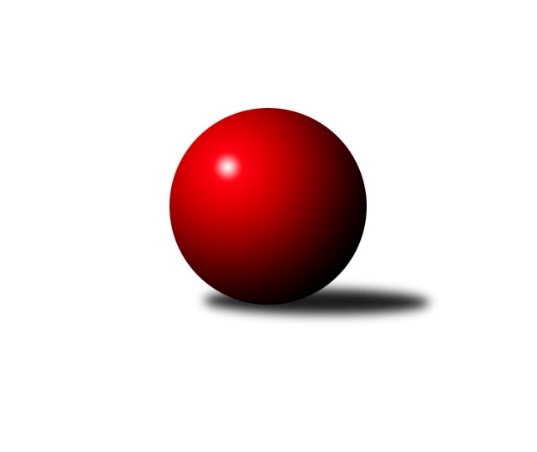 Č.11Ročník 2023/2024	31.12.2023Nejlepšího výkonu v tomto kole: 3054 dosáhlo družstvo: TJ Přeštice ASdružený Přebor Plzeňska 2023/2024Výsledky 11. kolaSouhrnný přehled výsledků:TJ Sokol Plzeň V B	- TJ Sokol Plzeň V C	7:1	3012:2821	15.0:9.0	27.11.TJ Dobřany C	- SKK Rokycany D	7:1	2391:2257	17.0:7.0	27.11.SK Škoda VS Plzeň C	- TJ Slavoj Plzeň D	6:2	2906:2876	13.0:11.0	27.11.TJ Baník Stříbro C	- CB Dobřany C	8:0	2999:2773	18.5:5.5	27.11.TJ Slavoj Plzeň C	- TJ Přeštice A		dohrávka		29.1.Tabulka družstev:	1.	TJ Baník Stříbro B	10	9	0	1	62.0 : 18.0 	156.0 : 84.0 	 2973	18	2.	TJ Dobřany C	10	8	1	1	57.5 : 22.5 	152.5 : 87.5 	 2678	17	3.	TJ Baník Stříbro C	10	7	0	3	47.0 : 33.0 	138.5 : 101.5 	 2764	14	4.	CB Dobřany C	10	5	2	3	40.0 : 40.0 	104.0 : 136.0 	 2750	12	5.	TJ Sokol Plzeň V B	10	4	2	4	43.0 : 37.0 	128.0 : 112.0 	 2877	10	6.	SKK Rokycany D	10	5	0	5	40.0 : 40.0 	119.5 : 120.5 	 2837	10	7.	SK Škoda VS Plzeň C	10	4	1	5	37.0 : 43.0 	113.0 : 127.0 	 2812	9	8.	TJ Přeštice A	9	3	1	5	36.0 : 36.0 	112.0 : 104.0 	 2756	7	9.	TJ Sokol Plzeň V C	10	3	1	6	31.5 : 48.5 	103.5 : 136.5 	 2705	7	10.	TJ Slavoj Plzeň C	9	1	0	8	17.0 : 55.0 	77.5 : 138.5 	 2786	2	11.	TJ Slavoj Plzeň D	10	1	0	9	21.0 : 59.0 	91.5 : 148.5 	 2701	2Podrobné výsledky kola:	 TJ Sokol Plzeň V B	3012	7:1	2821	TJ Sokol Plzeň V C	Martin Karkoš	132 	 122 	 143 	142	539 	 3:1 	 467 	 137	96 	 104	130	Jindřich Mašek	Josef Tětek	121 	 130 	 127 	144	522 	 3:1 	 496 	 125	118 	 122	131	Jan Valdman	Libor Vít	134 	 140 	 135 	137	546 	 4:0 	 464 	 125	99 	 130	110	Oldřich Lohr	Patrik Kolář	138 	 130 	 134 	122	524 	 2:2 	 495 	 110	136 	 121	128	Pavel Troch	Václav Pavlíček	114 	 108 	 132 	153	507 	 3:1 	 459 	 126	107 	 118	108	Jiří Karlík	Jan Jirovský	100 	 62 	 103 	109	374 	 0:4 	 440 	 111	94 	 108	127	Radek Pěničkarozhodčí: Patrik KolářNejlepší výkon utkání: 546 - Libor Vít	 TJ Dobřany C	2391	7:1	2257	SKK Rokycany D	Jiří Jelínek	 	 215 	 206 		421 	 4:0 	 355 	 	171 	 184		Matěj Beníšek	Jan Mertl	 	 171 	 195 		366 	 3:1 	 336 	 	171 	 165		Jan Beníšek	Milan Gleissner	 	 211 	 203 		414 	 2:2 	 411 	 	206 	 205		Michal Pilař	Koloman Lázók	 	 212 	 211 		423 	 4:0 	 404 	 	197 	 207		Jiří Vavřička	Petr Ježek	 	 174 	 204 		378 	 2:2 	 392 	 	203 	 189		Andrea Pytlíková	Petr Trdlička	 	 206 	 183 		389 	 2:2 	 359 	 	162 	 197		Alena Nekulovározhodčí: Koloman LázokNejlepší výkon utkání: 423 - Koloman Lázók	 SK Škoda VS Plzeň C	2906	6:2	2876	TJ Slavoj Plzeň D	Petr Zíka	109 	 115 	 140 	125	489 	 3:1 	 472 	 127	114 	 117	114	Václav Brožík	Karel Majner	123 	 121 	 132 	135	511 	 4:0 	 434 	 96	114 	 119	105	Natálie Bajerová	Václava Flaišhanzová	116 	 109 	 102 	116	443 	 2:2 	 432 	 97	96 	 122	117	Matyáš Luhan	Šárka Sýkorová	129 	 123 	 123 	142	517 	 1:3 	 517 	 134	132 	 133	118	Vlastimil Hlavatý	Zdeněk Weigl	148 	 134 	 133 	105	520 	 3:1 	 474 	 114	118 	 107	135	Rudolf Březina	Jiří Hebr	117 	 105 	 100 	104	426 	 0:4 	 547 	 141	117 	 144	145	Alexander Kalasrozhodčí: Václava FlaišhanzováNejlepší výkon utkání: 547 - Alexander Kalas	 TJ Baník Stříbro C	2999	8:0	2773	CB Dobřany C	David Junek	136 	 146 	 127 	141	550 	 3:1 	 475 	 95	119 	 130	131	Veronika Šulcová	Pavel Spisar	123 	 140 	 115 	118	496 	 3:1 	 469 	 121	119 	 123	106	Pavel Šulc	Martin Andrš	123 	 120 	 121 	115	479 	 2.5:1.5 	 428 	 103	120 	 86	119	Marcela Hessová	Karel Ganaj	115 	 127 	 109 	111	462 	 3:1 	 455 	 105	121 	 102	127	Kamila Novotná	Miroslav Hrad	139 	 127 	 136 	115	517 	 4:0 	 477 	 129	119 	 130	99	Zdeňka Nová	Petr Beneš	130 	 114 	 108 	143	495 	 3:1 	 469 	 136	113 	 103	117	Zdeněk Eichlerrozhodčí: Vladimír ŠragaNejlepší výkon utkání: 550 - David JunekPořadí jednotlivců:	jméno hráče	družstvo	celkem	plné	dorážka	chyby	poměr kuž.	Maximum	1.	David Junek 	TJ Baník Stříbro C	557.63	376.1	181.6	2.4	4/5	(599)	2.	Jan Vlach 	TJ Baník Stříbro B	533.35	361.5	171.9	9.8	4/4	(560.4)	3.	Zuzana Záveská 	TJ Baník Stříbro B	530.76	360.6	170.2	9.8	3/4	(562)	4.	Petr Bohuslav 	SKK Rokycany D	527.00	359.4	167.6	9.8	4/5	(565)	5.	Stanislav Zoubek 	TJ Baník Stříbro B	525.53	367.4	158.1	9.2	4/4	(582)	6.	Patrik Kolář 	TJ Sokol Plzeň V B	523.83	366.5	157.3	10.3	6/6	(547)	7.	Jiří Vavřička 	SKK Rokycany D	520.99	369.8	151.2	10.1	5/5	(567)	8.	Alexander Kalas 	TJ Slavoj Plzeň D	520.35	353.9	166.5	8.3	4/5	(565)	9.	Karel Smrž 	TJ Baník Stříbro B	519.80	357.7	162.1	10.5	4/4	(579)	10.	Pavel Troch 	TJ Sokol Plzeň V C	517.40	362.6	154.8	10.3	5/6	(546)	11.	Michal Duchek 	TJ Baník Stříbro B	516.94	355.4	161.5	8.8	4/4	(584)	12.	Libor Vít 	TJ Sokol Plzeň V B	516.70	363.3	153.4	10.1	6/6	(555)	13.	Jan Valdman 	TJ Sokol Plzeň V C	515.64	359.2	156.5	11.0	5/6	(560)	14.	Karel Majner 	SK Škoda VS Plzeň C	514.40	350.0	164.4	7.6	5/6	(557)	15.	Karel Vavřička 	TJ Přeštice A	511.34	354.8	156.5	8.0	5/5	(541)	16.	Zdeněk Weigl 	SK Škoda VS Plzeň C	506.75	352.7	154.1	8.7	6/6	(551)	17.	Jan Kraus 	TJ Slavoj Plzeň C	505.10	351.8	153.3	11.0	5/6	(548)	18.	Pavel Spisar 	TJ Baník Stříbro C	504.62	349.4	155.2	9.4	5/5	(549)	19.	Jindřich Mašek 	TJ Sokol Plzeň V C	504.48	346.0	158.5	10.1	4/6	(544)	20.	Petr Zíka 	SK Škoda VS Plzeň C	503.28	346.2	157.1	9.4	6/6	(535)	21.	Miroslav Hrad 	TJ Baník Stříbro C	503.03	358.4	144.6	7.8	4/5	(528)	22.	Martin Karkoš 	TJ Sokol Plzeň V B	502.97	352.2	150.8	13.6	6/6	(558)	23.	Michal Pilař 	SKK Rokycany D	501.55	353.4	148.2	11.7	4/5	(587)	24.	Vlastimil Hlavatý 	TJ Slavoj Plzeň D	501.21	345.5	155.7	9.0	4/5	(533)	25.	Martin Krištof 	TJ Dobřany C	500.73	344.6	156.2	7.4	4/4	(537)	26.	Pavel Šulc 	CB Dobřany C	500.65	346.0	154.7	9.9	4/5	(564)	27.	Josef Tětek 	TJ Sokol Plzeň V B	498.33	353.9	144.4	11.0	5/6	(533)	28.	Kamila Novotná 	CB Dobřany C	497.69	346.8	150.9	9.3	4/5	(527)	29.	Zdeněk Eichler 	CB Dobřany C	497.13	347.4	149.8	12.9	4/5	(544)	30.	Josef Fišer 	CB Dobřany C	496.75	355.5	141.3	11.8	4/5	(560)	31.	Milan Kubát 	TJ Přeštice A	496.22	345.6	150.6	12.8	5/5	(547.2)	32.	Šárka Sýkorová 	SK Škoda VS Plzeň C	495.42	349.3	146.2	14.7	6/6	(518)	33.	Jiří Jelínek 	TJ Dobřany C	495.30	345.7	149.6	9.5	4/4	(518.4)	34.	Milan Vlček 	TJ Baník Stříbro B	495.13	355.3	139.9	11.7	3/4	(521)	35.	Martin Andrš 	TJ Baník Stříbro C	495.08	348.3	146.8	7.3	5/5	(554)	36.	Jaromír Kotas 	TJ Slavoj Plzeň C	493.50	344.9	148.6	12.2	6/6	(539)	37.	Veronika Šulcová 	CB Dobřany C	490.60	350.9	139.7	15.3	4/5	(552)	38.	Miroslav Šteffl 	TJ Přeštice A	490.11	346.4	143.7	10.0	5/5	(526.8)	39.	František Vaněček 	TJ Sokol Plzeň V B	487.88	348.3	139.6	17.1	6/6	(538)	40.	Petr Trdlička 	TJ Dobřany C	487.62	345.9	141.8	11.0	4/4	(509)	41.	Zdeňka Nová 	CB Dobřany C	484.95	339.0	145.9	13.8	5/5	(561)	42.	Koloman Lázók 	TJ Dobřany C	481.30	343.9	137.4	11.1	4/4	(507.6)	43.	Karel Ganaj 	TJ Baník Stříbro C	480.09	338.8	141.3	12.3	5/5	(532)	44.	Hana Hofreitrová 	TJ Slavoj Plzeň C	478.63	343.0	135.6	14.6	4/6	(512)	45.	Petr Beneš 	TJ Baník Stříbro C	476.14	342.2	134.0	13.3	5/5	(541)	46.	Karel Jindra 	SK Škoda VS Plzeň C	474.26	337.8	136.5	13.9	5/6	(509)	47.	Petr Sloup 	TJ Dobřany C	472.97	344.3	128.7	14.9	3/4	(518)	48.	Matěj Beníšek 	SKK Rokycany D	470.00	334.3	135.7	12.5	5/5	(526)	49.	Jiří Hůrka 	TJ Baník Stříbro B	470.00	341.1	128.9	14.6	3/4	(505)	50.	Jan Mertl 	TJ Dobřany C	467.83	344.5	123.3	14.1	4/4	(531)	51.	Rudolf Březina 	TJ Slavoj Plzeň D	467.65	330.9	136.8	15.2	5/5	(536)	52.	Iva Černá 	TJ Slavoj Plzeň C	464.80	332.7	132.1	16.3	5/6	(527)	53.	Jiří Karlík 	TJ Sokol Plzeň V C	464.70	340.0	124.7	15.8	6/6	(512)	54.	Václav Brožík 	TJ Slavoj Plzeň D	462.40	330.1	132.4	12.0	4/5	(527)	55.	Andrea Pytlíková 	SKK Rokycany D	462.10	331.1	131.1	16.1	4/5	(474)	56.	Radek Pěnička 	TJ Sokol Plzeň V C	460.27	328.9	131.3	17.0	6/6	(482)	57.	Jaroslav Honsa 	TJ Slavoj Plzeň C	454.50	320.8	133.7	16.9	6/6	(530)	58.	Václav Reithmaier 	TJ Slavoj Plzeň C	444.37	324.3	120.0	17.5	5/6	(481)	59.	Oldřich Lohr 	TJ Sokol Plzeň V C	444.33	327.8	116.5	20.1	6/6	(470)	60.	Václava Flaišhanzová 	SK Škoda VS Plzeň C	444.31	322.7	121.6	19.4	5/6	(480)	61.	Hana Vosková 	TJ Slavoj Plzeň D	443.98	322.5	121.5	19.1	4/5	(486)	62.	Václav Pavlíček 	TJ Sokol Plzeň V B	442.16	319.0	123.1	19.2	5/6	(507)	63.	Alena Nekulová 	SKK Rokycany D	440.37	321.9	118.5	16.9	4/5	(461)	64.	Natálie Bajerová 	TJ Slavoj Plzeň D	439.11	311.5	127.6	15.7	5/5	(508)	65.	Matyáš Luhan 	TJ Slavoj Plzeň D	434.53	308.1	126.4	17.1	5/5	(514)	66.	Hana Spisarová 	TJ Baník Stříbro C	420.23	306.1	114.1	19.2	4/5	(441.6)	67.	Jiří Hebr 	SK Škoda VS Plzeň C	411.00	298.0	113.0	19.8	4/6	(445)	68.	Jiří Kroupa 	TJ Přeštice A	409.32	302.2	107.1	23.0	5/5	(475.2)		Roman Janota 	TJ Přeštice A	524.20	353.9	170.3	4.9	3/5	(566.4)		David Wohlmuth 	SKK Rokycany D	523.83	356.8	167.0	11.3	3/5	(538)		Milan Gleissner 	TJ Dobřany C	521.70	360.8	160.9	10.4	2/4	(543)		Ondřej Musil 	CB Dobřany C	507.60	370.8	136.8	15.6	1/5	(507.6)		Vendula Blechová 	CB Dobřany C	505.33	360.7	144.6	13.5	3/5	(527)		Josef Hora 	TJ Přeštice A	483.90	345.3	138.6	11.3	2/5	(496.8)		Václav Štych 	TJ Dobřany C	472.00	336.8	135.3	12.6	2/4	(484)		Jaroslav Zavadil 	TJ Přeštice A	464.47	338.6	125.9	15.0	3/5	(500.4)		Jan Beníšek 	SKK Rokycany D	459.29	332.0	127.3	12.9	3/5	(542)		Petr Ježek 	TJ Dobřany C	453.60	327.6	126.0	18.0	1/4	(453.6)		Veronika Nováková 	TJ Slavoj Plzeň C	447.50	319.0	128.5	18.3	3/6	(487)		Miroslav Čepický 	TJ Přeštice A	445.87	307.9	138.0	16.2	3/5	(469.2)		Marcela Hessová 	CB Dobřany C	443.22	316.3	126.9	17.7	3/5	(487)		Josef Michal 	TJ Přeštice A	426.00	304.0	122.0	22.0	1/5	(426)		Jiří Diviš 	TJ Sokol Plzeň V C	420.90	299.3	121.6	18.8	3/6	(463)		Jan Jirovský 	TJ Sokol Plzeň V B	420.67	315.3	105.3	20.7	2/6	(451)		Dalibor Henrich 	TJ Slavoj Plzeň C	408.00	304.7	103.3	20.0	3/6	(423)Sportovně technické informace:Starty náhradníků:registrační číslo	jméno a příjmení 	datum startu 	družstvo	číslo startu
Hráči dopsaní na soupisku:registrační číslo	jméno a příjmení 	datum startu 	družstvo	Program dalšího kola:15.1.2024	po	17:00	TJ Sokol Plzeň V C - TJ Baník Stříbro B	15.1.2024	po	17:00	SK Škoda VS Plzeň C - SKK Rokycany D	15.1.2024	po	17:00	TJ Dobřany C - TJ Přeštice A	15.1.2024	po	17:00	TJ Slavoj Plzeň C - CB Dobřany C	15.1.2024	po	18:00	TJ Baník Stříbro C - TJ Sokol Plzeň V B	19.1.2024	pá	17:00	TJ Přeštice A - SK Škoda VS Plzeň C (předehrávka z 13. kola)				-- volný los -- - TJ Slavoj Plzeň D	Nejlepší šestka kola - absolutněNejlepší šestka kola - absolutněNejlepší šestka kola - absolutněNejlepší šestka kola - absolutněNejlepší šestka kola - dle průměru kuželenNejlepší šestka kola - dle průměru kuželenNejlepší šestka kola - dle průměru kuželenNejlepší šestka kola - dle průměru kuželenNejlepší šestka kola - dle průměru kuželenPočetJménoNázev týmuVýkonPočetJménoNázev týmuPrůměr (%)Výkon1xMiroslav ŠtefflPřeštice A5553xAlexander KalasSj. Plzeň D115.565476xDavid JunekStříbro C5503xLibor VítPlzeň V B112.935463xAlexander KalasSj. Plzeň D5477xDavid JunekStříbro C111.545503xLibor VítPlzeň V B5461xMiroslav ŠtefflPřeštice A111.515551xJaromír KotasSj. Plzeň C5433xMartin KarkošPlzeň V B111.485393xMartin KarkošPlzeň V B5393xZdeněk WeiglŠk. Plzeň C109.85520